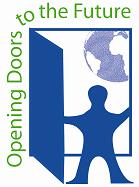 The Bridgman Foundation for Educational Excellence exists to ENHANCE learning opportunities for students in the Bridgman Public Schools. The funds we seek will be utilized to create opportunities for learning above and beyond what the district funds.Excellence in public education is essential to the economic and social well-being of any community. The foundation is dedicated to provide enhanced learning opportunities for our students, staff, and community; to recognize innovation, to foster excellence, and to make a positive impact on the future of our community through education.All our grants are awarded to staff & teachers for the purpose of supporting curriculum enrichment and enhancing the learning experience.Which application is right for you?Completed & signed grant applications must be placed in the Foundation mailbox in the Administrative office AND emailed to:  projects@bridgmanfoundation.org. If you have attachments that can not be emailed, please attach items to the physical submission and be sure to inform us of that in the email.Signature of the Principal and Superintendent indicates that the application has been reviewed and is deemed to meet building and district goals, curriculum, and/or expectations. If awarded funds by BFEE, I agree that:	all expenditures will be consistent with the description outlined in this application.	should the need arise to deviate from the approved expenditures, I will obtain written approval from BFEE prior to incurring any expense.	I will complete the self-evaluation by the due date, and if called upon, be prepared to present a brief summary of my grant/project to the BFEE board &/or potential donor(s).	By submitting this application electronically I certify that I have obtained all necessary signatures and placed an original copy in the BFEE mailbox in the administrative office.1.	Give a brief description of your project, including goals and objectives. 2.	What is the timeline for the project?3.	How does this project benefit curriculum enrichment and enhance the learning experience of your students?4.	Estimate the number of students who will be involved.	Indicate grade levels and/or classes involved.5.	List additional Bridgman Public Schools personnel that will be involved. (Include name and position.)6.	How will you evaluate whether the objectives of the project have been met?  (Evaluation Summary forms will be provided when grant is awarded and are due 30 days after completion of project.)7.	How will you share what you have learned from your project with your colleagues, i.e. reports, presentations, make materials available, etc.?8.	What resources will be needed?  Please estimate the cost and include a list of materials, equipment, sources of supply, transportation, and other costs.	Remember to include shipping and handling costs.9.	Is there any additional information the committee should know prior to making a decision with regard to your request?10.	List of attachments Open Window GrantOpen Door ProjectWhole New World ProjectProvides enrichement to student learning opportunitiesImmediately implementableRelatively low cost 
(generally under $1000)Benefit a subset of studentsWill offer benefits with no annual renewal/maintenance costs to the districtProvides enhancement to student learning opportunities for an extended period of timeImplementable in (+/-) 6 monthsMid-Range cost 
(generally $1000 - $10,000)Benefits most studentsMay offer benefits for a number of years, with minimal 
or no annual renewal/ maintenance costs for the districtThis is an innovative project which will provide long term forward-looking educational opportunitiesAt least 1 year to implementationHigh cost ($10,000+)Benefits all students, either immediately or as they progress through the school system Will offer benefits for a number 
of years, and will likely include annual renewal/maintenance costs for the districtFoundation approval will result in funds being available immediatelyFoundation approval will result in an ESTIMATE for fund availabilityFoundation approval will result in a PLAN for raising the funds Project Title :Submission Date:Applicant’s Name:Position:School:Cell Phone:(for questions only)School Phone :E-Mail:Application Type:Applicant(s)PrincipalSuperintendent